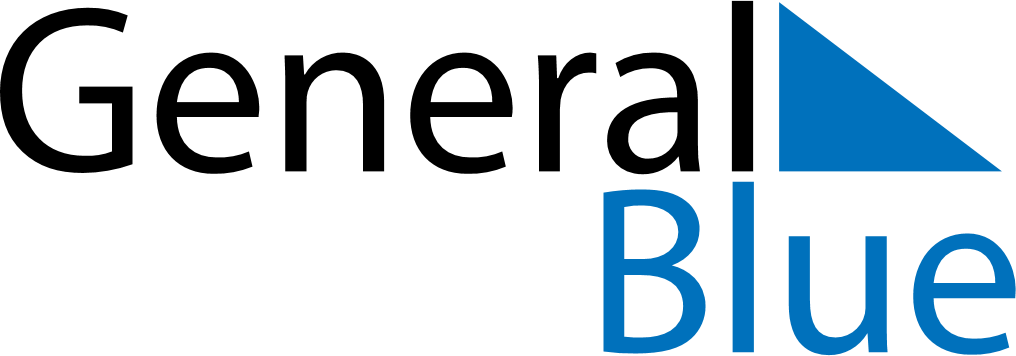 Brazil 2023 HolidaysBrazil 2023 HolidaysDATENAME OF HOLIDAYJanuary 1, 2023SundayNew Year’s DayFebruary 18, 2023SaturdayCarnivalApril 7, 2023FridayGood FridayApril 9, 2023SundayEaster SundayApril 21, 2023FridayTiradentes’ DayMay 1, 2023MondayLabour DayMay 14, 2023SundayMother’s DayJune 8, 2023ThursdayCorpus ChristiJune 12, 2023MondayLovers’ DayAugust 13, 2023SundayFather’s DaySeptember 7, 2023ThursdayIndependence DayOctober 12, 2023ThursdayOur Lady of AparecidaNovember 2, 2023ThursdayAll Souls’ DayNovember 15, 2023WednesdayRepublic DayDecember 24, 2023SundayChristmas EveDecember 25, 2023MondayChristmas DayDecember 31, 2023SundayNew Year’s Eve